	Министарство за људска и мањинска права и друштвени дијалог, на основу члана 119. Закона о националним саветима националних мањина („Службени гласник РС”, бр. 72/09, 20/14 – УС, 55/14 и 47/18), члана 8. Закона о буџету Републике Србије за 2023. годину („Службени гласник РС”, број 138/22), члана 3. Уредбе о поступку расподеле средстава из Буџетског фонда за националне мањине („Службени гласник РС”, бр. 22/16 и 53/21) и Одлуке министра за људска и мањинска права и друштвени дијалог o расписивању конкурса за доделу средстава из Буџетског фонда за националне мањине за програме и пројекте из области културе у 2023. години број: 401-00-00036/2023-04 од 7. јула 2023. године, расписујеКОНКУРСЗА ДОДЕЛУ СРЕДСТАВА ИЗ БУЏЕТСКОГ ФОНДА ЗА НАЦИОНАЛНЕ МАЊИНЕ У 2023. ГОДИНИ	Конкурс се расписује за доделу средстава из Буџетског фонда за националне мањине за реализацију програма и пројеката из области културе.	Специфичан циљ конкурса је унапређење, неговање и јачање културно-језичког идентитета националних мањина у Републици Србији. 	Укупна средства која ће бити додељена по овом конкурсу износе 30.000.000,00 динара. 	Средства су обезбеђена Законом о буџету Републике Србије за 2023. годину,  Раздео 33 – Министарство за људска и мањинска права и друштвени дијалог, Функција 110 – Извршни и законодавни органи, финансијски и фискални послови и спољни послови, Програм 1001 – Унапређење и заштита људских и мањинских права и слобода, Програмска активност 0002 – Права националних мањина на самоуправу, економска класификација 481 – дотације невладиним организацијама.	Минимална вредност одобрених средстава по појединачном програму/пројекту не може бити мања од 300.000,00 динара, а максимална вредност одобрених средстава по појединачном програму/пројекту не може бити вишa од 1.000.000,00 динара.Право учешћа	Право учешћа на Конкурсу имају: установе, удружења, фондације, привредна друштва и друге организације чији су оснивачи национални савети националних мањина, организације цивилног друштва уписане у одговарајући регистар, а чији се циљеви према статутарним одредбама, остварују у области заштите и унапређења права и положаја припадника националних мањина, које имају седиште на територији Републике Србије и задужбине, фондације и конференције универзитета односно академија струковних студија (у даљем тексту: учесник конкурса). 	Учесник конкурса може конкурисати само са једним програмом/пројектом.Критеријуми за оцену програма и пројеката	Избор програма и пројеката који ће се финансирати средствимa из Буџетског фонда за националне мањине врши се применом следећих критеријума:колико описани програм и пројекат одговара остваривању циљева програма и пројеката постављених у конкурсном поступку;дужина трајања;могућност даљег развијања и одрживост програма и пројекта;мера до које се досеже до циљних група којој су програм и пројекат намењени; мера у којој капацитет организације одговара остваривању  циљева, и оправданост буџета програма и пројеката.Допунски критеријумипројекти који негују језичке особености националних мањина кроз очување, развој и презентацију културног идентитета националних мањина;пројекти који су усмерени на афирмацију и подизање свести о употреби језика националних мањина и заштити културно-језичког наслеђа националних мањина;пројекти којима се негују језичке и традиционалне културне вредности коришћењем нових технологија и видова савремене комуникације;пројекти који промовишу научна и стручна истраживања у области културно-језичког идентитета националних мањина;пројекти који афирмишу вишејезичност и интеркултуралност и подстичу на међукултурни дијалог, сарадњу и разумевање међу различитим етничким и језичким групама које живе у Републици Србији; пројекти чија је реализација или промоција планирана на територији различитој од оне на којој је мањински језик традиционално у употреби;програми и пројекти који афирмишу сарадњу са сународницима, односно лицима у другим државама које исти језик користе у идентичној или сличној форми (мобилност);развој културно-језичких потреба деце и младих.Ближа мерилатериторијална покривеност реализације пројекта;укључивање више националних заједница; подршка развоју интеркултурног дијалога и толеранције припадника националних мањина и већинског становништва културним програмима;интегративна интеркултуралност и боље упознавање између различитих заједница;подстицање разноликости културних и језичких израза уз обезбеђивање услова за доступност културних вредности и заштиту културног и језичког идентитета националних мањина.Начин финансирања	Министарство за људска и мањинска права и друштвени дијалог и установа/удружење које је корисник средстава закључиће уговор којим се регулишу међусобна права, обавезе и одговорности уговорних страна. По потписивању уговора средства се уплаћују кориснику средстава на наменски подрачун отворен код Управе за трезор Министарства финансија, наведен у уговору. Са овог подрачуна, у складу са одобреним буџетом финансирају се све пројектне активности. Није дозвољен било какав пренос средстава са овог подрачуна на рачун пословне банке. Сваки пренос средстава на рачун пословне банке сматраће се ненаменским трошењем средстава а Министарство ће захтевати повраћај средстава са припадајућом затезном каматом.	Корисник средстава је одговоран за законито и наменско трошење средстава.  Трошкови који могу бити предвиђени у буџету програма /пројекта	Под трошковима прихватљивим за овај конкурс сматрају се: 	- трошкови који се односе на спровођење предвиђених пројектних активности;	- стварни трошкови који могу настати током реализације програма/пројекта, а који су проверљиви и документовани одговарајућом документацијом;	- трошкови људских ресурса који се односе на хонораре лица ангажованих на реализацији програма и пројектних активности (едукатори, тренери, итд);	- административни трошкови.	Трошкови хране и пића настали у циљу реализације програмских/пројектних активности не могу да износе више од 15% укупне вредности средстава планираних за реализацију програма/пројекта. Трошкови хране и пића настали по другом основу неће бити признати.	Неће бити финансирани програми/пројекти који предвиђају:	- куповину техничке опреме за потребе установе/удружења и адаптацију просторија установе/удружења;	- изградњу инфраструктуре и грађевинске радове у оквиру програмских активности;		- закупнину за коришћење просторија за рад установе/удружења као и трошкове електричне енергије, телекомуникација и комуналних услуга;		- ретроактивно финансирање програма/пројекта чија је реализација у току или чија је реализација завршена.Потребна документацијаОбразац пријаве попуњен и оверен у пет примерака (преузети са сајта);Образац изјаве подносиоца пријаве којом се потврђује да се, према статутарним одредбама, циљеви удружења, односно друге организације цивилног друштва, остварују у области заштите и унапређења права и положаја припадника националних мањина (преузети са сајта).	Поред горе наведене документације подносилац пријаве може доставити и друга документа које сматра потребним и одговарајућим за предложени програм/пројекат (на пример: писма препоруке, сагласности,  писма подршке ако постоје и др).Рок за подношење пријаваКонкурс се расписује у периоду од 17. јула до 16. августа 2023. године.Начин пријављивања	Пријаве са прописаном документацијом слати поштом на адресу: Министарство за људска и мањинска права и друштвени дијалог, Булевар Михајла Пупина 2, 11000 Београд, са назнаком: КОНКУРС ЗА ДОДЕЛУ СРЕДСТАВА ИЗ БУЏЕТСКОГ ФОНДА ЗА НАЦИОНАЛНЕ МАЊИНЕ У 2023. ГОДИНИ или предати лично на наведену адресу, у писарници Министарства. На полеђини коверте обавезно написати пуно име и адресу подносиоца пријаве.	Пријаве послате на било који други начин (факсом, електронском поштом и др), или послате на другу адресу неће бити разматране.	Конкурсна документација се не враћа.	Неће бити разматране: неблаговремене и неправилно попуњене пријаве; пријаве са непотпуном документацијом; пријаве које нису поднете на одговарајућем обрасцу и пријаве које садрже друге недостатке због којих није могуће утврдити стварну садржину пријаве или пријаве које није могуће вредновати према задатим критеријумима; пријаве подносилаца који немају права учешћа на конкурсу; пријаве које нису поднете од стране овлашћених лица и пријаве које садрже пројекте и програме који нису у складу са наменом средстава утврђених овим конкурсом. 	Благовременом пријавом сматра се препоручена пошиљка предата пошти/писарници  Министарства најкасније до 16. августа 2023. године.Листа вредновања и рангирања пријављених програма и пројеката	Конкурсна комисија утврђује Листу вредновања и рангирања пријављених програма и пројеката у року који не може бити дужи од 60 дана од дана истека рока за подношење пријава и исту објављује на званичној интернет страници Министарства и Порталу е-Управе.	Учесници конкурса имају право увида у поднете пријаве и приложену документацију, као и право приговора - у року од три дана од дана објављивања Листе.	Одлуку о приговору Комисија доноси у року од 15 дана од дана пријема приговора.	Одлуку о расподели средстава из Буџетског фонда за националне мањине доноси министар, на основу Листе вредновања и рангирања пријављних програма и пројеката, у року од 30 дана од дана утврђивања Листе и иста ће бити објављена на интернет страници Министарства и Порталу е-Управе.	Текст конкурса  и потребна документација (Образац пријаве и Образац изјаве) могу се преузети на интернет страници Министарства и Порталу е-Управе.	Додатне информациjе се могу добити искључиво електронским путем, на адресу: gordana.domanovic@minljmpdd.gov.rs.	КОНКУРС ЈЕ ОТВОРЕН ОД 17. ЈУЛА ДО 16. АВГУСТА 2023. ГОДИНЕ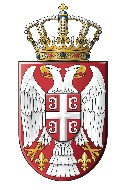 